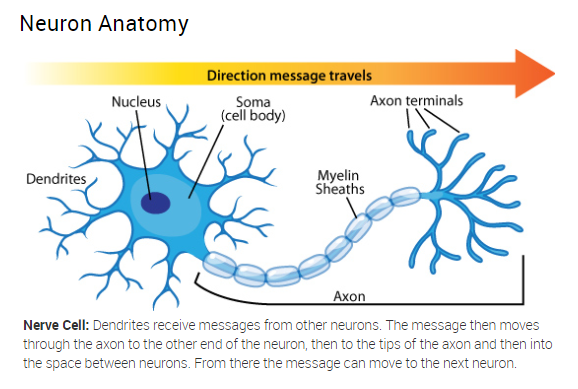 https://askabiologist.asu.edu/neuron-anatomy